INDIVIDDyret ønskes testet for (sett kryss):*: Ved bestilling av både kollet-test og avstamningskontroll, send inn eget korrekt utfylt skjema og egen hårprøve for avstamningskontrollVed spørsmål, ring BioBank AS på tlf: 62 50 99 20Skjemaet sendes sammen med hårprøve til:BioBank ASHolsetgt 222317 HamarResultatet av kollet-testen vil rapporteres til TYR.Prøvene vil ikke bli analysert om dette skjemaet ikke medfølger. ………………………………………………………………………………………………………………………………For BioBank AS:	  Sign, lab: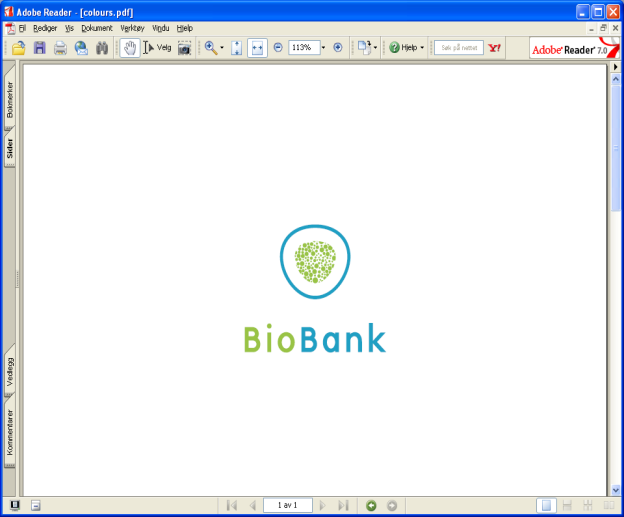 KOLLET-TEST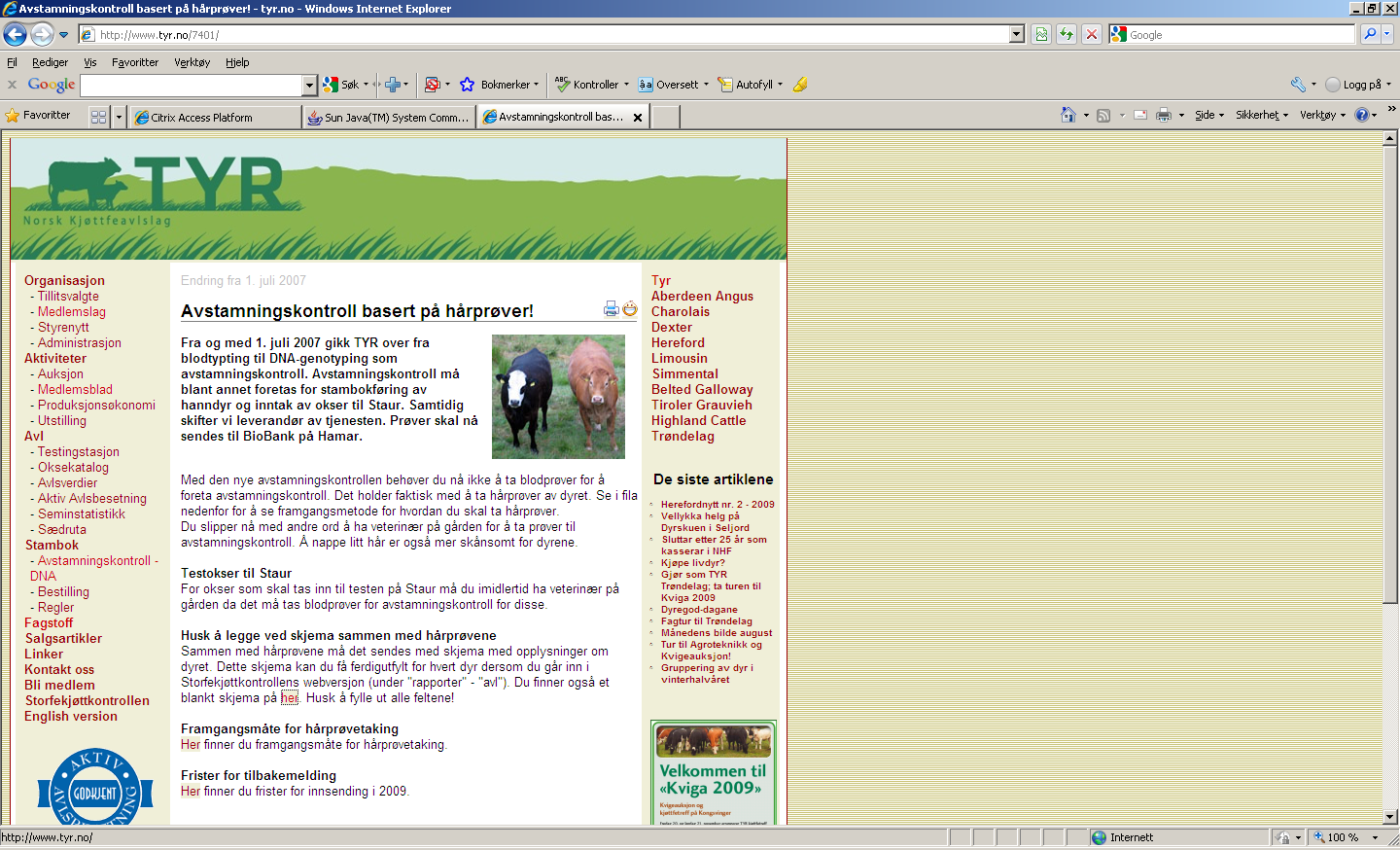    Feltene må være utfylt hvis prøven skal analyseres! Bruk BLOKKBOKSTAVER!   Feltene må være utfylt hvis prøven skal analyseres! Bruk BLOKKBOKSTAVER!RASE: EIER:ADRESSE:TLF / MOBIL:					  PROD.NR.:E-POST:OpprinnelsesmerkeNavnKjønnFødt 	               /AKollet-test og avstamning*BKun kollet-test.   KOMPLETT PRØVESETT:			Dato:Korr. Dato:  FOR DÅRLIG/SKITTEN PRØVE:Kontaktet eier, dato:e-mail brev     KALV                 Kontaktet eier, dato:e-mail brevFRIST FOR ETTERSENDING AV NY/MANGLENDE PRØVE:Dato: